Werkdocument over aanleg en onderhoud van vijvers. Naam: ………………………………………………………………………………………  	Klas: ……………Geef een beoordeling van 1 – 10 voor deze vijversBekijk de film Onderhouden van tuinvijvers en beantwoord de volgende vragen:Wat zijn de drie belangrijkste voorwaarden voor biologisch evenwicht in een vijver:Wat zijn de twee belangrijkste handelingen bij het onderhouden van vijvers?Hoe heet de plant die met uitlopers over de waterspiegel groeit?Wat is flab?Hoe verwijder je flab?Bekijk de film Aanleggen van een kikkerpoel en beantwoord de volgende vragen:6.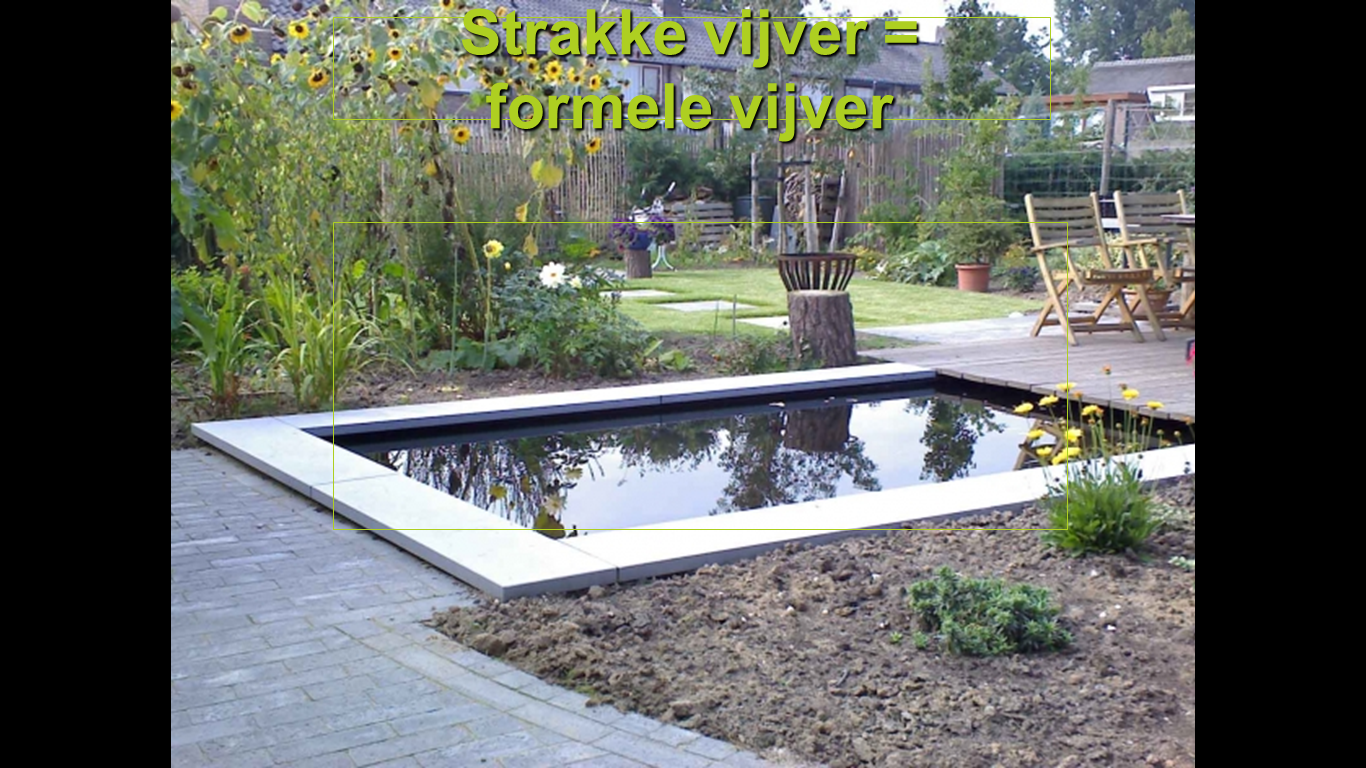 Cijfer:Opmerkingen: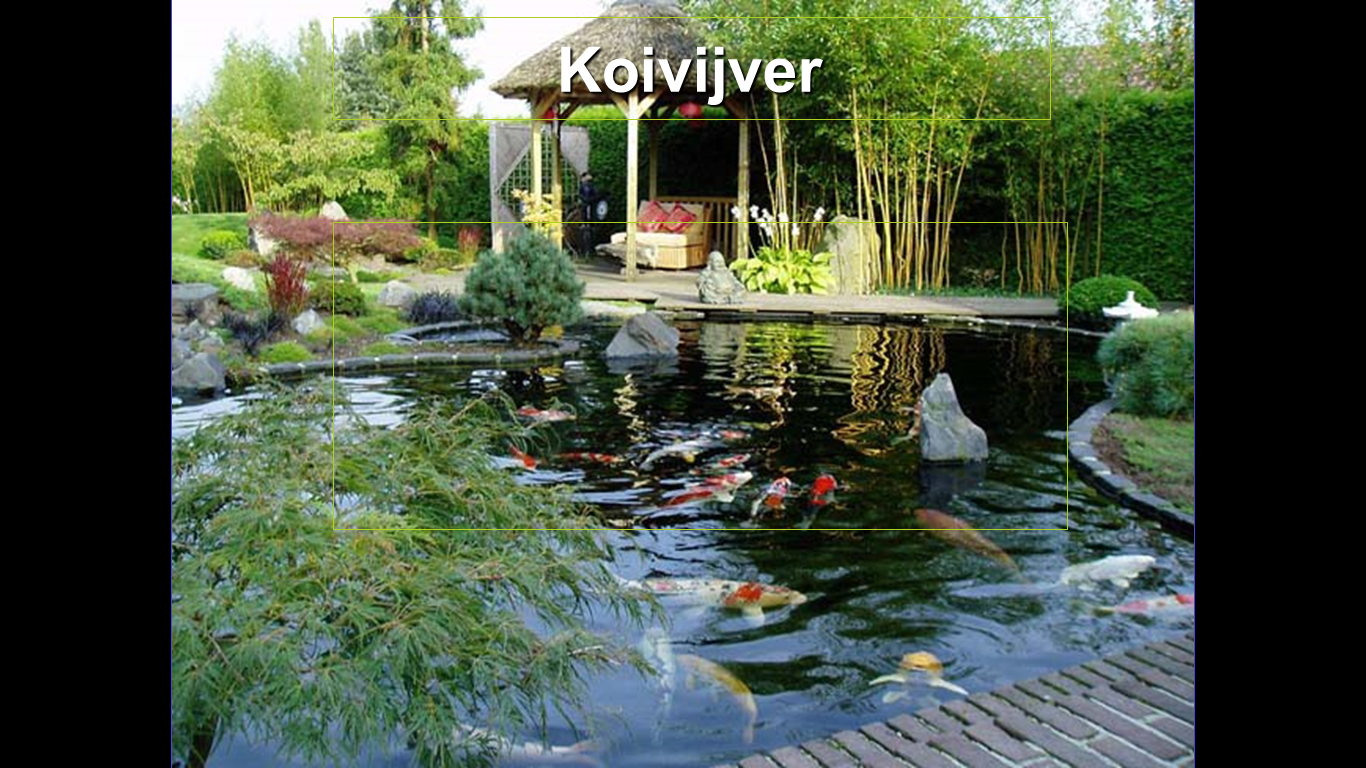 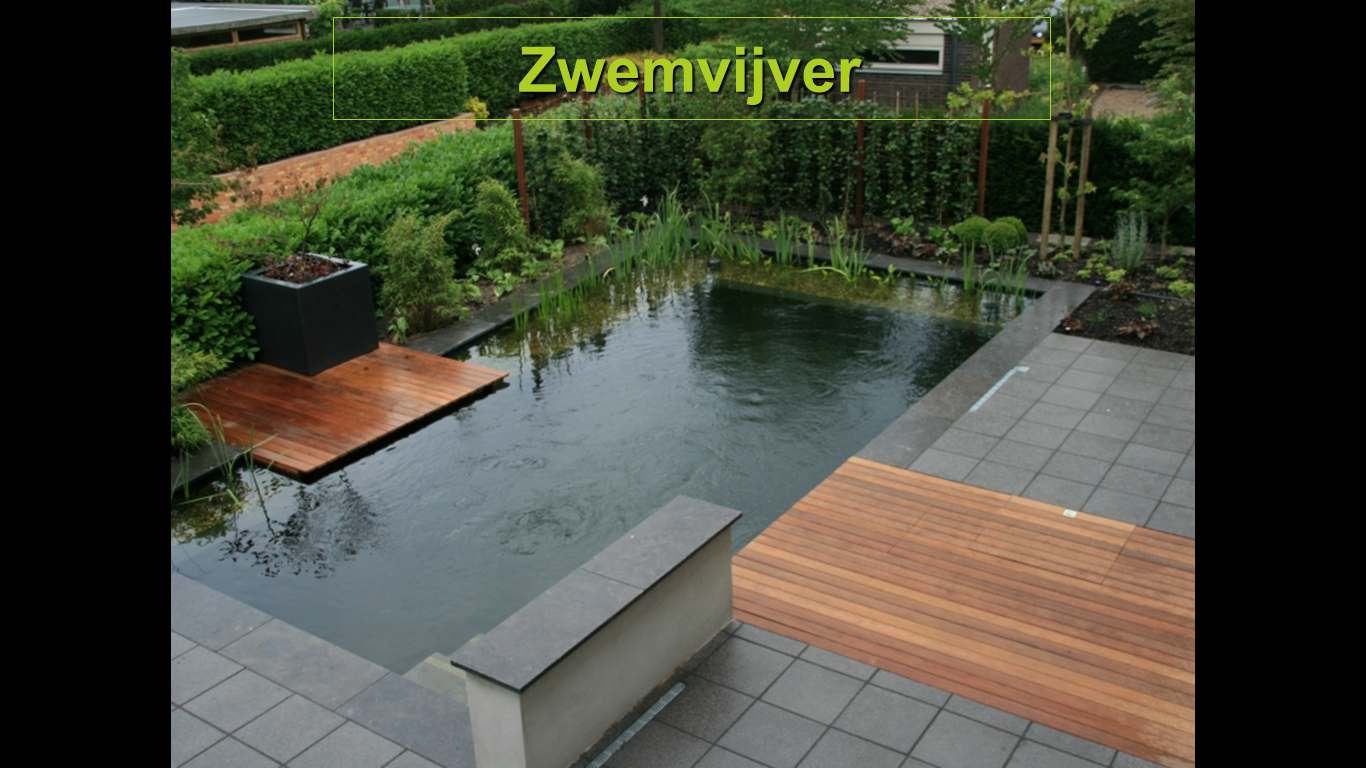 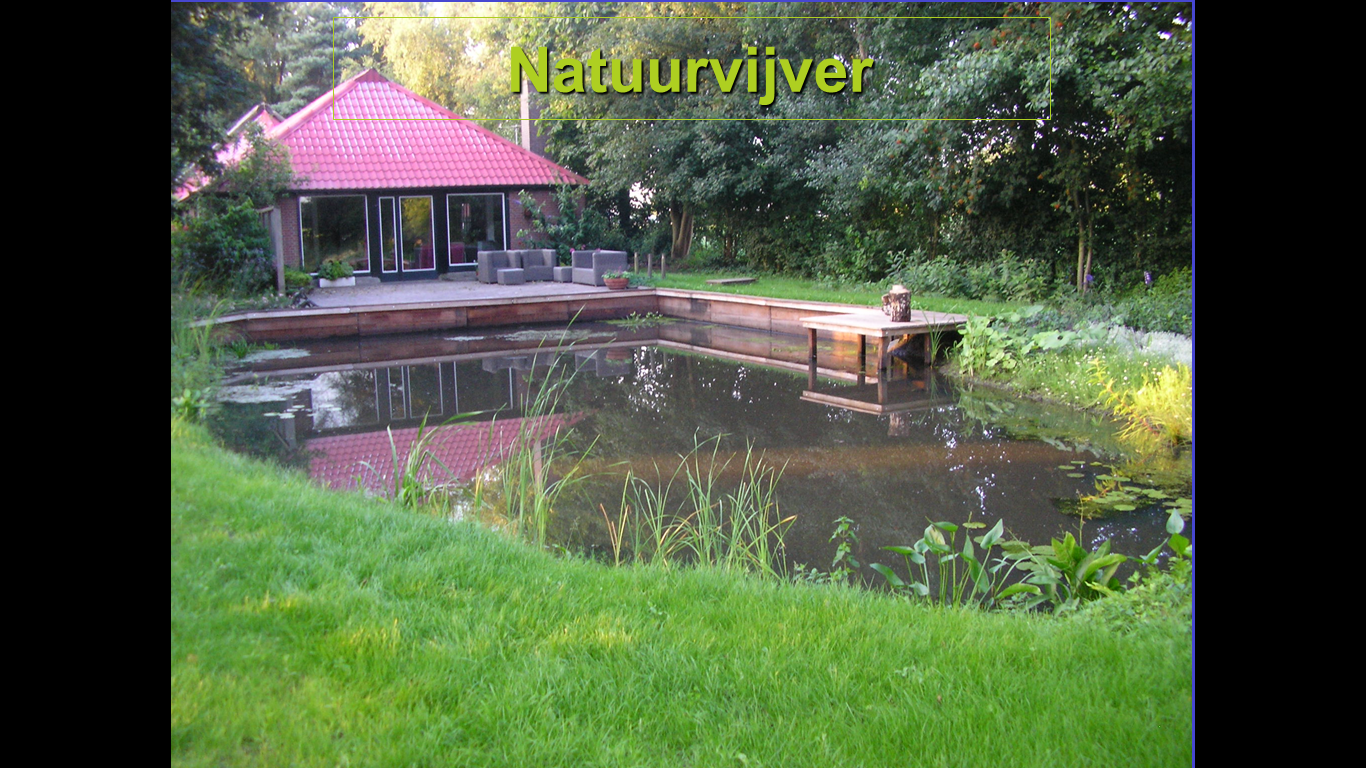 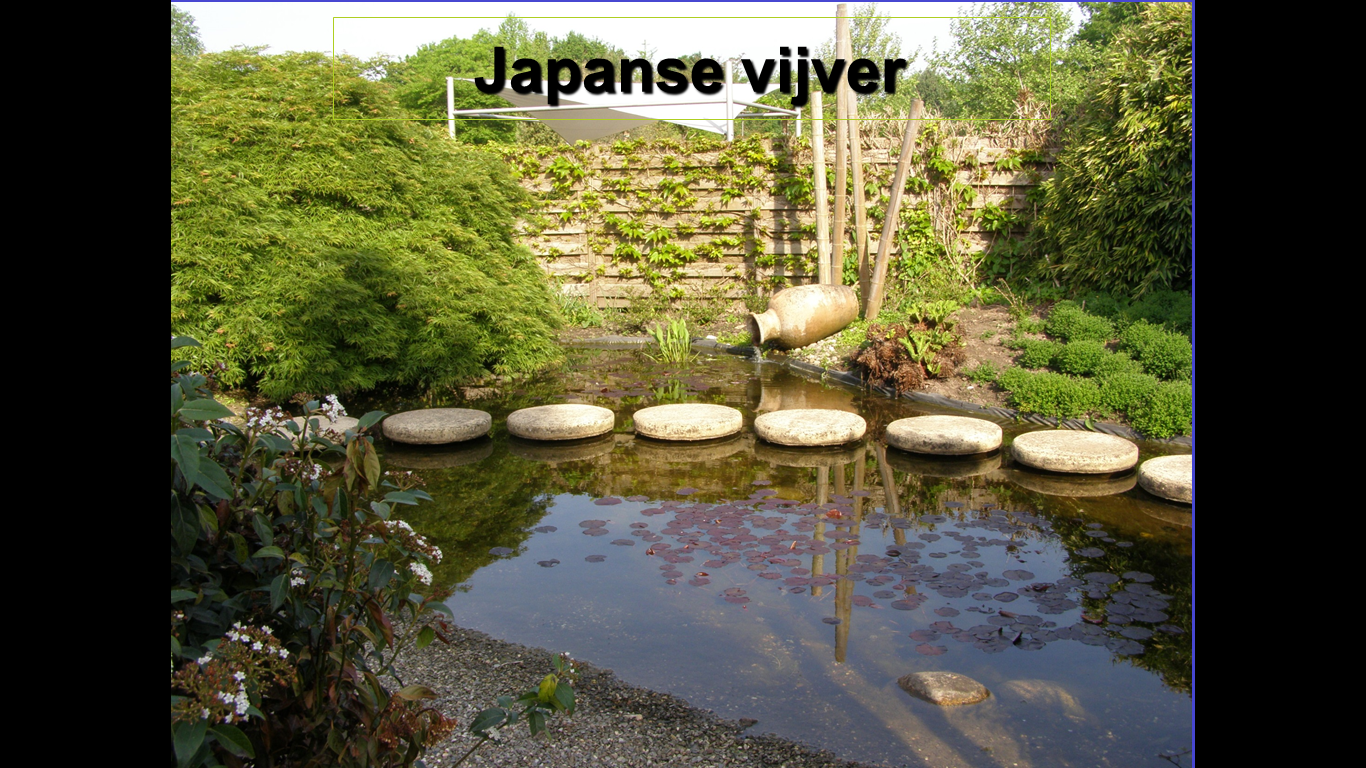 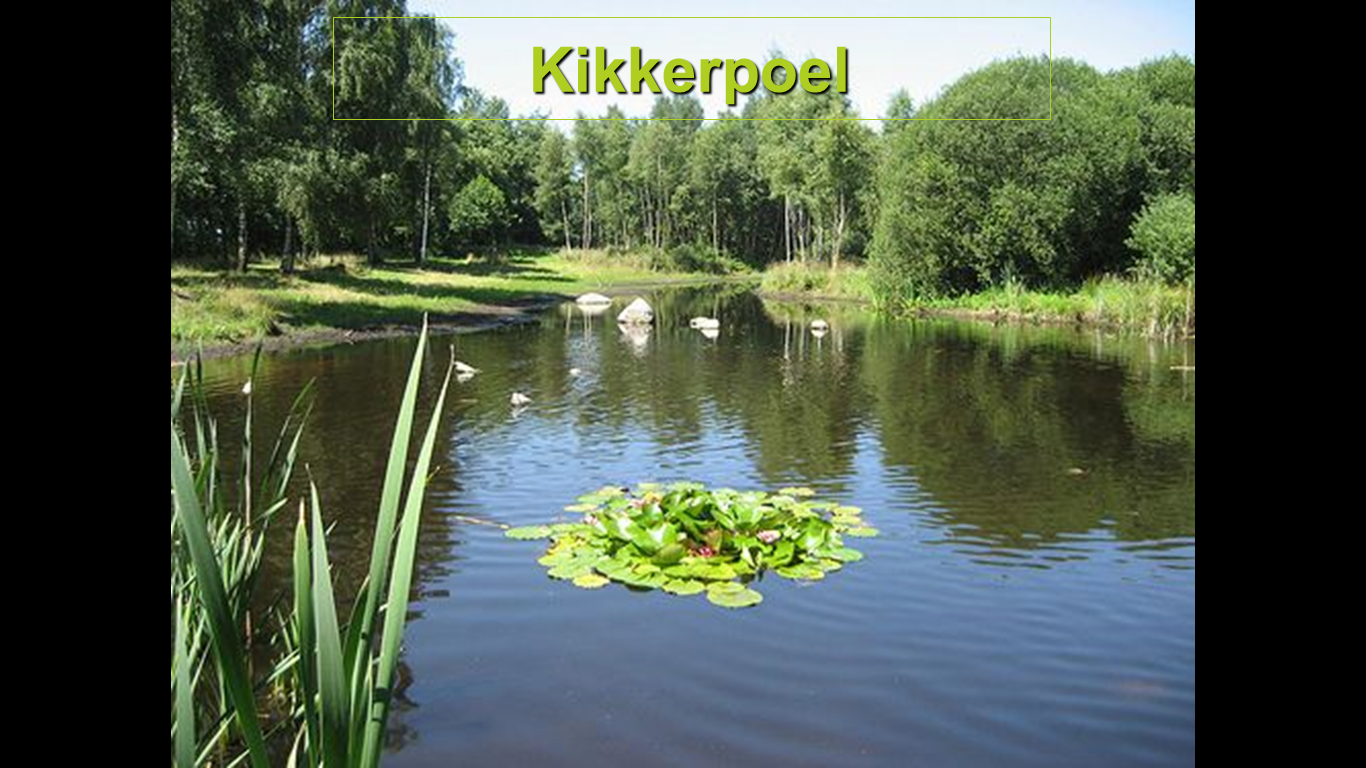 .....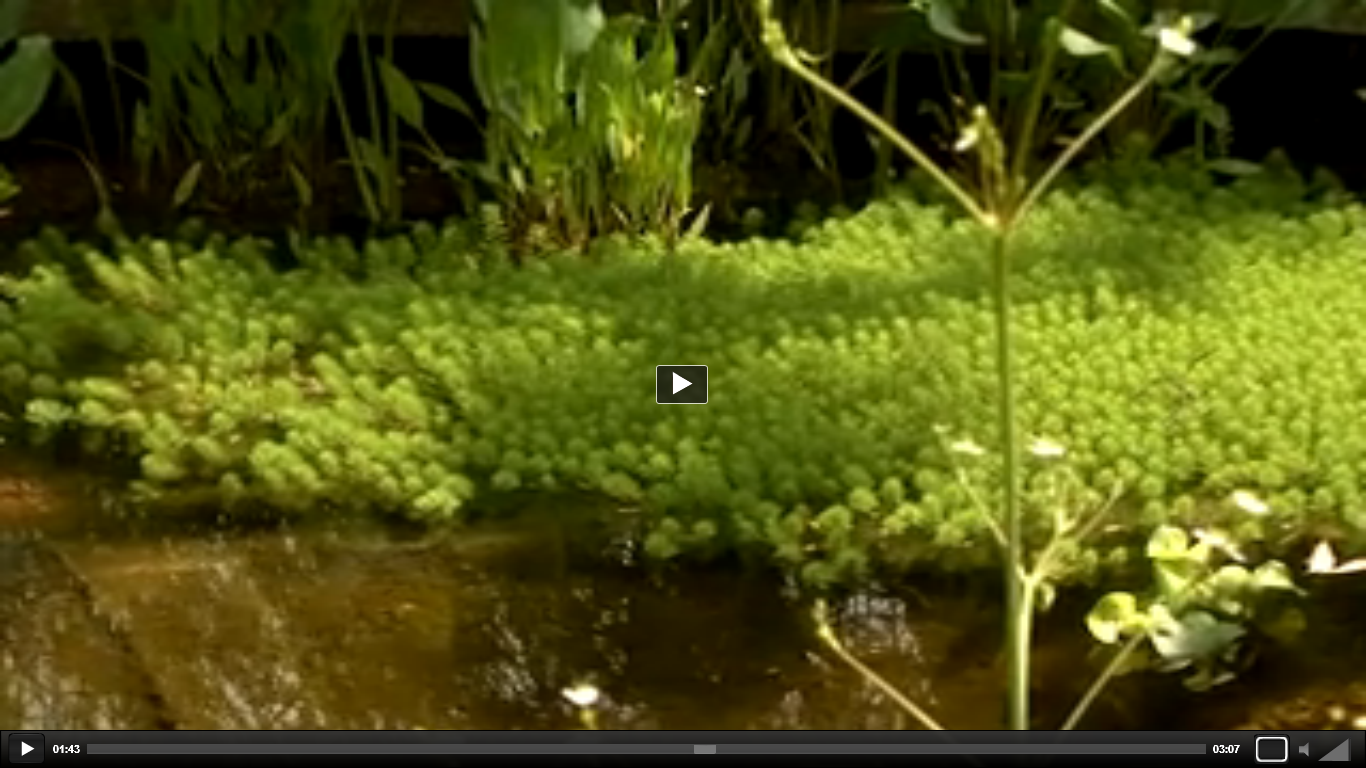 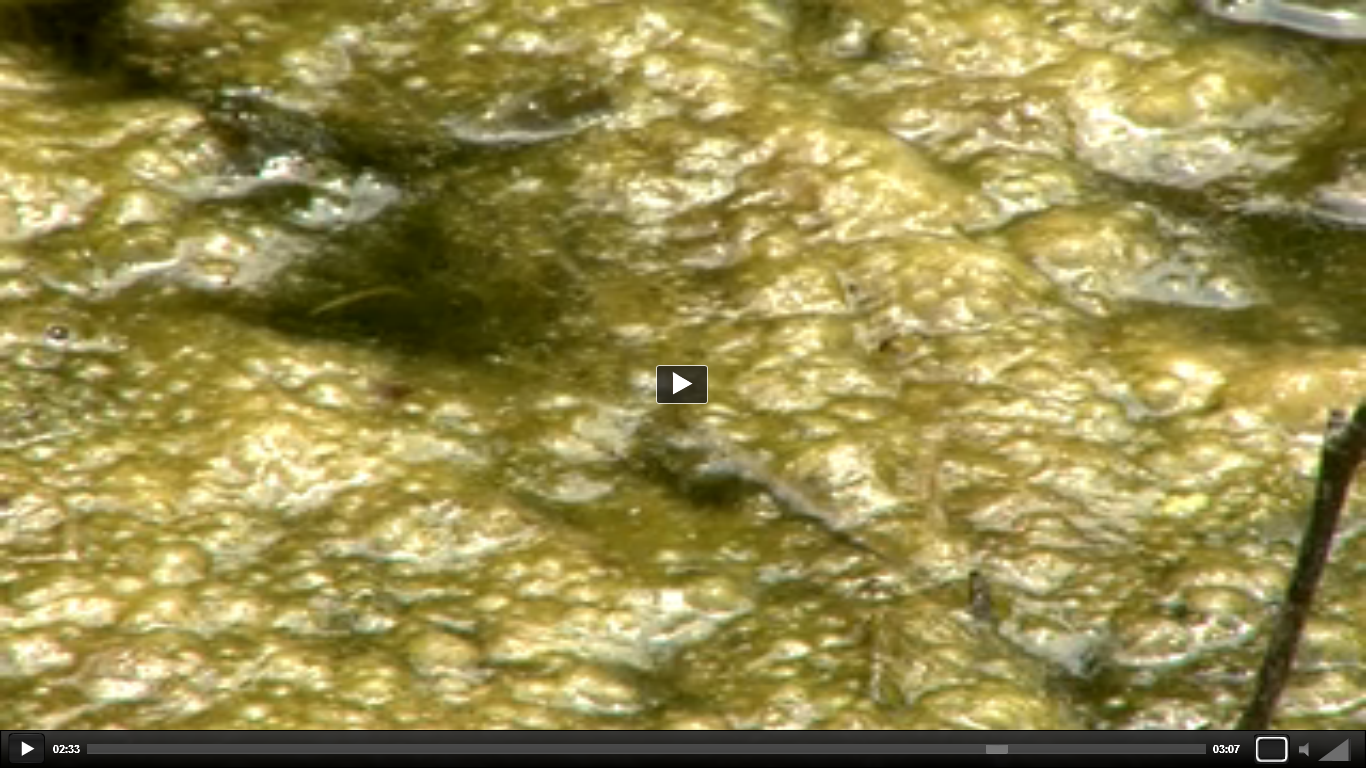 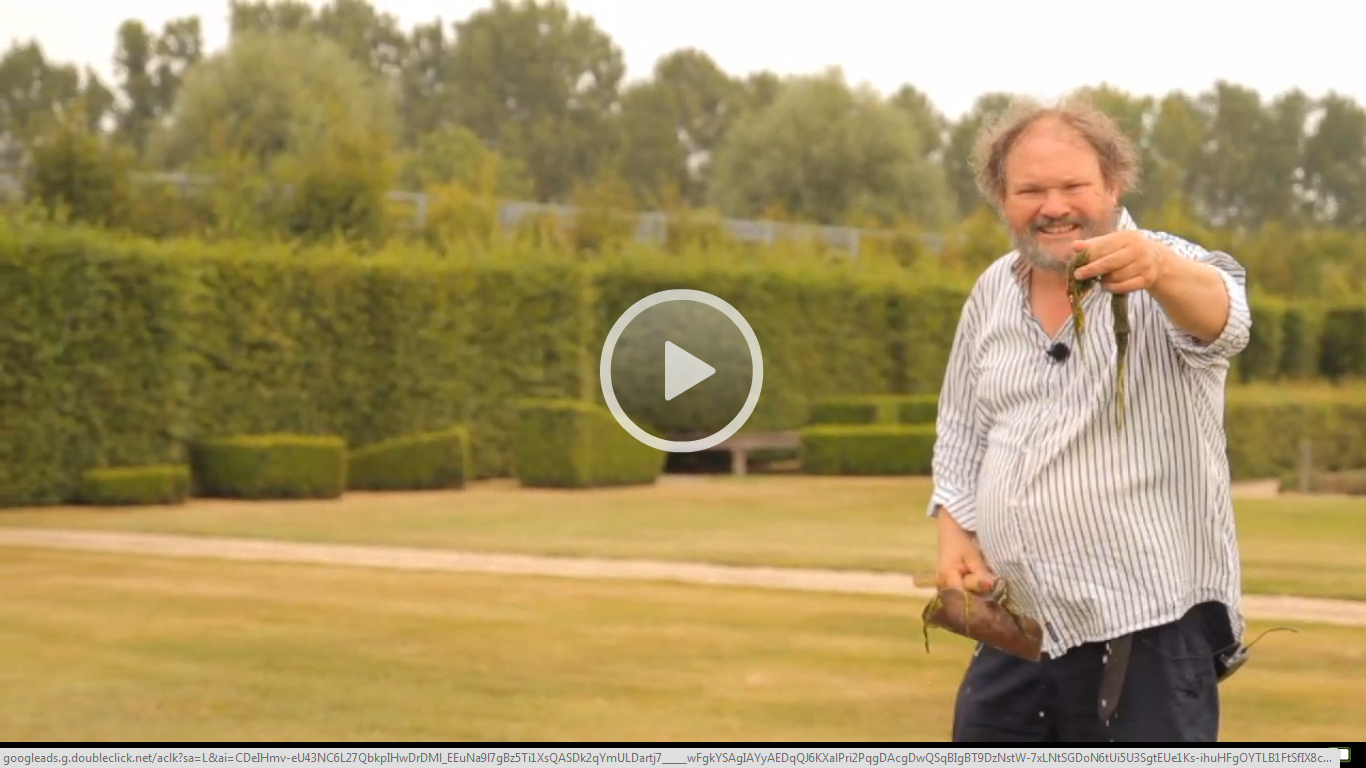 